‘Kind in de hoofdrol’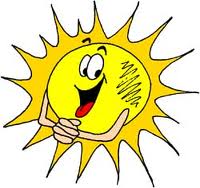 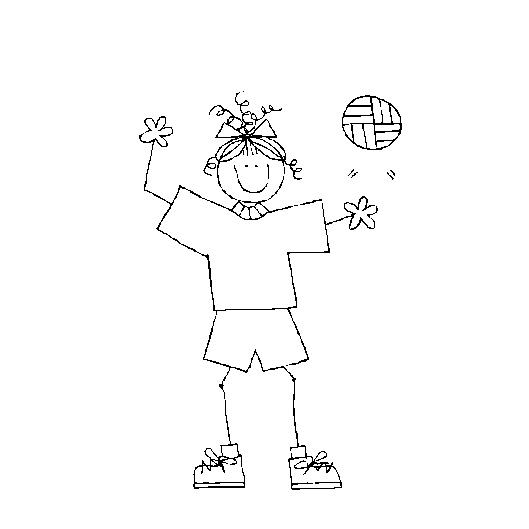 Naam: Ouissam BelgharbiFontys Hogeschool Pedagogiek, HBO- PedagogiekBeleidsplan: ‘Kind in de hoofdrol’Datum: 09-08-2010Stage-instelling: Divers welzijnsondernemingAfstudeerdocent: Henk BosshardtStudentnr: 2060161VoorwoordHet project 'Kind in de Hoofdrol' vormt het kader van mijn afstudeerscriptie. Dit project is tot stand gekomen nadat er zorg over de ontwikkeling en gedrag van kinderen is uitgesproken. Deze zorg is uitgesproken nadat gesignaleerd werd dat kinderen doelloos rondhangen zonder echt te spelen met als gevolg ongewenste activiteiten zoals vernielingen en bedreigingen.Met ‘Kind in de hoofdrol’ bieden we drie Bossche buurten hulpstructuren aan op die terreinen waar kinderen risicovol gedrag dreigen te gaan vertonen.Zijn vrijwilligers voldoende competent om het werk binnen dit project uit te voeren, was een vraag die ons bezig hield. Vanuit die gedachte is het doel geweest om te onderzoeken welke kennis en vaardigheden een vrijwilliger nodig zou hebben om een goede basis te hebben voor in de praktijk. Bij aanvang van mijn onderzoek had ik in eerste instantie twijfels over mijn onderwerpkeuze.Gedurende mijn stage zijn we volop bezig geweest met het opzetten van het project en zijn we tot dit onderwerp gekomen. Het theoretisch onderzoek kreeg als snel vorm waarop vervolgens het praktijkonderzoek aan de beurt was. Helaas heb ik het praktijkonderzoek moeten uitstellen omdat er voor het project geen tot niet voldoende vrijwilligers waren en de vrijwilligers geen training hadden gekregen.Vanwege persoonlijke omstandigheden heb ik de afwerking van mijn scriptie een aantal maanden uitgesteld. Naast het maken van een scriptie is er ook een product tot stand gekomen. Dit product is naar aanleiding van het theoretisch- en praktijkonderzoek tot stand gekomen.Het product is een vrijwilligersmap om vrijwilligers handvaten te bieden binnen het werk. Daarnaast is de informatie die beschreven is in de map gebruikt voor de training van vrijwilligers. Echter is het project stopgezet omdat de behaalde resultaten achterbleven bij de afgesproken resultaten met als gevolg dat mijn scriptie niet volledig was. Om tot een afronding van mijn afstuderen te komen, is toegestemd om de opgedane kennis, informatie en onderzoeken te verwerken in een pedagogisch beleidsplan. U treft een korte routebeschrijving door het verslag heen. Te beginnen krijgt u een beeld van de organisatie en haar huidige situatie. Daarin worden verschillende analyses gevormd die de basis vormen voor het beleidsplan ‘Kind in de hoofdrol.’Tevens vorm ik een analyse van de organisatie met zijn zwakke en sterke punten. Bij het fundament van dit pedagogisch beleidsplan, namelijk onze visie, doelstellingen en missie waarmee we het pedagogisch handelen inzichtelijk maken. Vervolgens licht ik u het theoretisch en professioneel kader toe. Ook leest u meer over de werkwijze en het wervingsproces. Tot slot eindig ik met een overzicht van de samenwerkingspartners, activiteiten en mijn conclusie. InhoudsopgaveInleiding…………………………………………………………………………………………………………4Hoofdstuk 1:	De organisatie………………………………………………………………………………..5Hoofdstuk 2:	Huidige situatie……………………………………………………………………………….6Hoofdstuk 3:	Analyse huidige situatie	…………………………………………………………………….15					           Hoofdstuk 4:	Beleid § 4.1 beleidsdoelen…………………………………………………………………………………...16  	§ 4.2 strategie………………………………………………………………………………………….16Hoofdstuk 5:	Project ‘Kind in de hoofdrol’ ………………………………………………………………..17InleidingVoor u ligt het pedagogisch beleidsplan van ´Kind in de Hoofdrol´.Een centraal uitgangspunt vormt het bieden van nieuwe ervaringen aan kinderen die onder andere te maken hebben met vrijetijdsbesteding. Dit zal als gevolg hebben dat kinderen een positieve ontwikkeling en leerprocessen kunnen doormaken die weer een positief effect zullen hebben op hun ontwikkeling. ´Kind in de hoofdrol´ is erop gericht kinderen tussen de 9 en 12 jaar die niet deelnemen aan gerichte activiteiten buitenshuis te stimuleren dat wel te doen.Een van de vrijwilligers neemt een kind onder zijn of haar hoede en vervolgens bekijken ze samen, en in overleg met de ouders wat het kind leuk vindt en of dat realiseerbaar is. Ook wordt bekeken wat de reden is dat het kind niet deelneemt. Tevens helpt de vrijwilliger kind en ouders bij de ´ongeschreven regels´ van de activiteiten. Kinderen die we met dit project willen bereiken leven in aandachtsgebieden waar kinderen veelal doelloos rondhangen zonder echt te spelen. Dit heeft als gevolg ongewenste activiteiten, vernielingen, bedreigingen en jonge kinderen die in aanraking komen met criminele activiteiten van oudere kinderen in de buurt. Hiermee zeggend dat kinderen niet in een vacuüm opgroeien. Een goede omgeving geeft het kind iets wat het zijn aangeboren zichzelf niet heeft. Namelijk veiligheid en een toenemend vertrouwen in zijn eigen kunnen door hem aan te moedigen en te bevestigen in wat hij doet. Met dit beleid wordt een visie gegeven op ontwikkeling van het kind in relatie met zijn omgeving en hechtingsfiguren. Beoogd wordt om een kind zichzelf zoveel mogelijk te laten ontplooien en daarbij is de vraag hoe dit gerealiseerd kan worden.In dit pedagogisch beleidsplan wordt daar nader op ingegaan.Tevens worden er een aantal uitgangspunten geformuleerd die een leidraad zijn voor het pedagogisch handelen van zowel opvoeders als vrijwilligers binnen het project.De organisatieDivers is een professionele dienstverlener op het gebied van maatschappelijke ondersteuning. Het levert diensten die gericht zijn op het versterken van sociale cohesie en sociale infrastructuur, met als doel het oplossen van knelpunten in het ‘samen leven’ van en met bewoners. De dienstverlening komt tegen betaling tot stand. Divers werkt in samenspraak met opdrachtgevers vanaf de formulering van de opdracht. Op planmatige wijze werkt Divers aan het realiseren van het door de opdrachtgevers gevraagde resultaat. Divers streeft naar continuïteit waarvoor een gezonde bedrijfsvoering noodzakelijk is, evenals een permanente afstemming op de vraag van klanten. Op basis van periodieke analyse van relevante maatschappelijke ontwikkelingen kan Divers tijdig investeren in innovatie van diensten en werkmethoden. De medewerkers vormen het belangrijkste werkkapitaal van Divers. Medewerkers zijn betrokken mensen die professioneel, methodisch en resultaatgericht handelen. Divers ondersteunt mensen die (nog) niet op eigen kracht participeren in de samenleving. Voorvaarde voor ondersteuning is de bereidheid van deze bewoners deel te nemen aan activiteiten die verbetering van hun leefomgeving en –omstandigheden beogen. Divers onderscheidt zich van partners door een op groepen gerichte aanpak. De inzet is steeds gericht op het vergroten van de zelfredzaamheid en zelfontplooiing van bewoners binnen die groepen. De bijdrage van Divers steunt op de volgende pijlers:Oppikken van signalen die iets zeggen over de door bewoners ervaren kwaliteit van hun welzijn.Analyseren van belemmeringen en mogelijkheden bij deze bewoners om zelfstandig tot welzijnsverbetering te komen.Adviseren van betrokken partijen (bewoners en relevante organisaties) over de aanpak van de beoogde welzijnsverbetering.Leggen of herstellen van contact en communicatie tussen de partijen die gezamenlijk de beoogde welzijnsverbetering tot stand kunnen en willen brengen.Activeren en ondersteunen van deze partijen bij het realiseren van de gewenste welzijnsverbetering.Bewaken of de welzijnsverbetering gerealiseerd en geborgd wordt en het leveren van welzijn- en welzijnsgerelateerde zorgdiensten.Inhoudelijke doelen…De inhoudelijke doelen van Divers worden verdeeld over 4 groepen, namelijk;Kinderen 0-12 jaar Divers stelt zich ten doel diensten te ontwikkelen die de ontplooiing van kinderen bevorderen. Hierbij kunt u denken aan het ondersteunen van ouders bij het zich laten ontwikkelen van hun kinderen. Veelal gaat het om kinderen van ouders in sociale en economische achterstandsituaties. Jongeren 12-20 jaarDivers stelt zich ten doel diensten te ontwikkelen die staan tot de bevordering van de ontplooiing van jongeren en de bevordering van integratie van jongeren in de maatschappij. Bijvoorbeeld het versterken van het zelforganiserend en zelfactiverend vermogen van jongeren. Jongeren die aanleunen tegen leeftijdsgenoten, die al in criminele en asociale activiteiten vervallen zijn, vormen de risicogroep. Volwassenen 20-55 jaarAfnemende tolerantie is een trend die direct invloed heeft op het samenleven van burgers. Divers stelt zich ten doel het vergroten van onderling begrip tussen bewoners als basis voor grotere tolerantie, ondersteunen van bewoners bij het vormgeven van de eigen verantwoordelijkheid en bevorderen van participatie.Ouderen 55+ Divers stelt zich ten doel diensten te ontwikkelen die maken dat ouderen zo lang mogelijk zelfstandig en als volwaardige burgers kunnen blijven wonen. Ouderen leven het liefst zolang mogelijk in de eigen omgeving. Hierbij kunt u denken aan het organiseren van zingevende dag- of vrijetijdsbesteding en het voorbereiden van vitale ouderen op hun toekomstige welzijn- en zorgvraag.In dit beleidsplan wordt de focus gelegd op kinderen van 0-12 jaar. De andere doelgroepen worden buiten beschouwing gelaten.Voor de doelgroep kinderen zet Divers het kinderwerk in. Huidige situatieU treft een beschrijving van onderstaand organogram aan. Hierin wordt beschreven wat Divers doet en hoe zij georganiseerd is. Tevens krijgt u een beeld van de missie, visie en organisatorische doelen van stichting Divers.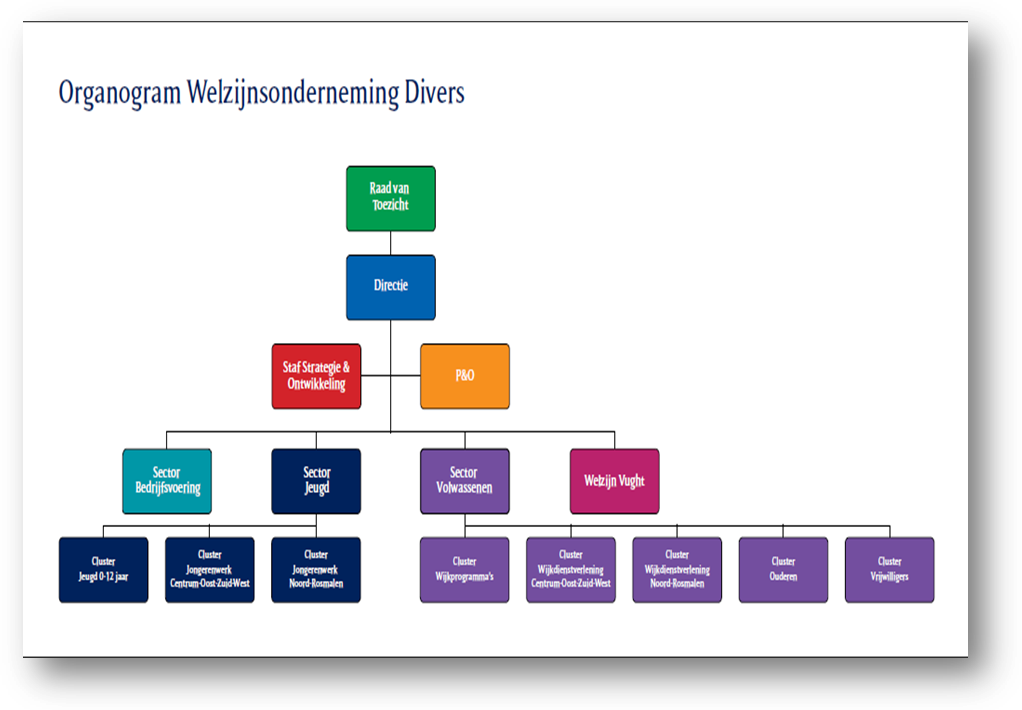 De directie stuurt de interne organisatie aan en onderhoudt de contacten met de gemeente wat betreft de gemeentelijke opdracht sociaal-cultureel werk. Tevens richt de directie zich op de externe contacten van Divers, zoals lokale, provinciale en landelijke overlegstructuren, samenwerkingstrajecten en opdrachtgevers. Divers is voor haar structuur uitgegaan van een duurzame indeling in drie sectoren: Bedrijfsvoering, Jeugd en Volwassenen, met per sector gespecialiseerde clusters of afdelingen. De sector Bedrijfsvoering telt twee afdelingen, Financiën en Algemene zaken. Binnen een opdracht of welzijnsdienst werken medewerkers uit verschillende clusters en afdelingen projectmatig met elkaar samen. De clusters in de sectoren zijn zo opgezet dat ze het totale sociaal-culturele werkterrein omvatten. Verankering bieden in de gebieden waar Divers werkt, horizontale interne samenwerking garanderen en een goede coördinatie en afstemming met de externe partners( gemeente, onderwijs, corporaties en o.a. politie). Sector jeugd: Cluster Jeugd 0-12 jaarDe opvoedingsondersteuners bieden ouders (preventieve) opvoedkundige ondersteuning en kinderwerkers organiseren activiteiten om kinderen zelfrespect en sociaal gedrag bij te brengen.Medewerkers uit deze clusters werken voornamelijk samen met het onderwijs, de netwerkpartners in de Wijk en Jeugdzorg. Cluster JongerenwerkDe jongerenwerkers organiseren preventieve activiteiten, beheren jongerencentra en zijn ambulantaanwezigheid in de wijk waar het straatleven de jongeren vaak uitdaagt tot lastig of onacceptabelgedrag. Daarvoor zet Divers een sport- en spelbus in. De jongerenwerkers werken nauw samen met ondermeer het onderwijs, het Servicepunt sport en bewegen, netwerkpartners, politie, justitie en Jeugdzorg. Sector volwassenenCluster OuderenOuderenadviseurs hebben met name aandacht voor de alleenstaande en financieel minder draagkrachtige ouderen die soms bijna onzichtbaar en geïsoleerd leven in de wijk. Ouderenadviseursbrengen hun problemen in kaart, schakelen de juiste hulpverleners in, en wijzen ouderen opvoorzieningen en sociale mogelijkheden in hun omgeving. Cluster VrijwilligersHet cluster vrijwilligers ondersteunt individuen, groepen, verenigingen/stichtingen en bedrijven die bewust en vrijwillig een maatschappelijke en/of sociale bijdrage willen leveren. Cluster WijkdienstverleningHet cluster Wijkdienstverlening richt zich op de problematiek, vraag en behoefte uit de wijken enlevert opbouwwerk op maat. Altijd met het doel de wijkbewoners te activeren, participeren enverantwoordelijkheid te laten nemen voor de eigen omgeving en hun eigen leven. Welzijnsdienstenbetreffen thema’s als veiligheid, leefbaarheid, samen leven in diversiteit, maar ook voorlichting en het toe leiden  naar vrijwilligerswerk, opleiding en betaald werk. Tot deze clusters behoren ook de coördinatie en ondersteuning van twee ouder kind centra (OKC) en het beheer en de coördinatie van de wijkwinkels.Cluster Wijkprogramma’sDe programmaleiders uit het cluster Wijkprogramma’s zijn verantwoordelijk voor de programmering en integrale verbinding tussen de verschillende werksoorten in de wijken waar Divers welzijnsdiensten levert. Zij staan garant voor een geoliede samenwerking en communicatie met deandere partners in de wijk. In wijken met een Brede Bossche School(BBS) zijn zij ook verantwoordelijk voor de coördinatie met de BBS-partners. Het cluster Wijkprogramma’s heeft daarnaast als belangrijke taak het verzamelen, analyseren en melden van signalen over leefbaarheid en veiligheid. In opdracht of naar aanleiding van meldingen worden signaleringsonderzoeken en samenlevingsanalyses uitgevoerd, zoals de diepteonderzoeken naar de knelpunten die zijn geconstateerd in de gemeentelijke wijkschetsen.Missie “Welzijn is de mate waarin mensen naar eigen wens en vermogen deelnemen en deel kunnen nemen aan de samenleving. Welzijn is ook de basis van waaruit mensen zelfredzaam worden en met anderen werken aan hun sociale omgeving”.Divers ondersteunt mensen die (nog) niet op eigen kracht participeren in de samenleving. Voorwaarde voor de ondersteuning van Divers is de bereidheid van de bewoners deel te nemen aan activiteiten die verbetering van hun leefomgeving en –omstandigheden voor ogen hebben. De inzet is steeds gericht op het vergroten van de zelfredzaamheid en zelfontplooiing van bewoners binnen die groepen. Divers onderscheidt zich van partners door een op groepen gerichte aanpak.Visie: Divers is een professionele dienstverlener op het gebied van maatschappelijke ondersteuning. Divers levert diensten die gericht zijn op het versterken van sociale cohesie en sociale infrastructuur, met als doel: het oplossen van knelpunten in het 'samenleven' van en met bewoners. Vrijwilligers en medewerkers vormen het belangrijkste werkkapitaal van deze organisatie. Om de betekenis van het welzijnswerk voor mensen in de wijken te optimaliseren en opdrachtgevers deskundig en effectief te adviseren over bewonerswensen transformeert Divers haar organisatie tot een professionele welzijnsonderneming.Strategie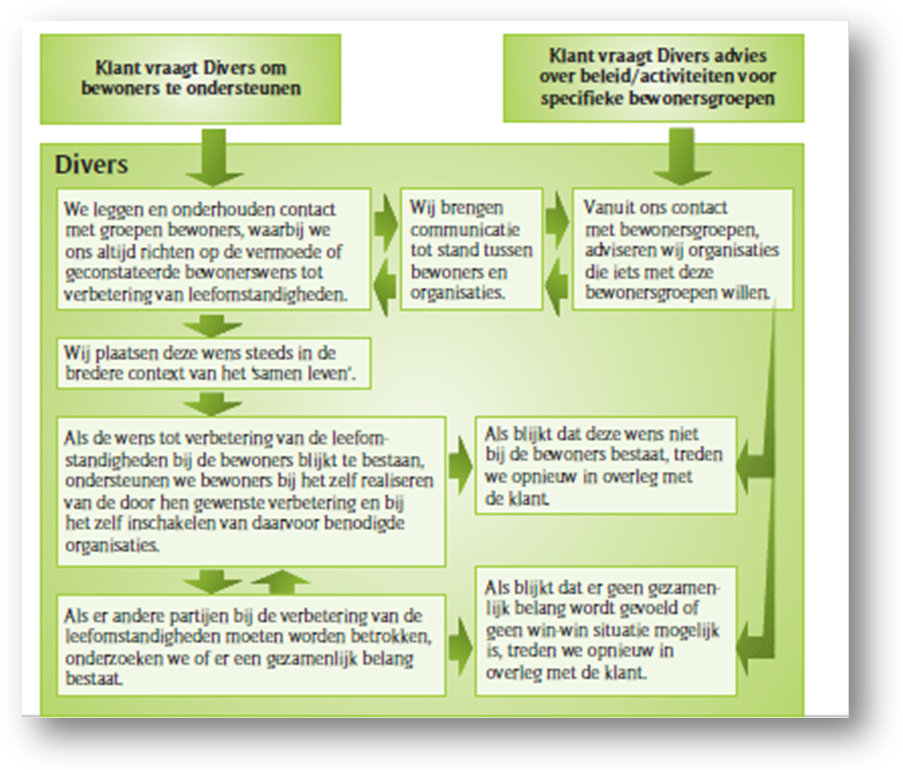 Organisatorische doelen.Als welzijnsonderneming kent Divers een bedrijfseconomisch verantwoorde exploitatie, op basis van een reële verhouding tussen de aan opdrachten gerelateerde en aan de organisatie verbonden kosten.Divers beschikt in 2009 over de capaciteit en competenties die nodig zijn om als professionele welzijnsonderneming te acteren en die positie uit te bouwen. Divers is in staat een basispakket aan maatschappelijke diensten te leveren en kunnen daarbovenop adequaat en efficiënt specifieke opdrachten verwerven en volgens contract uitvoeren.De kwaliteit van de te leveren diensten is in 2009 verankerd in een duidelijk kwaliteitsbeleid. Al deze werkprocessen zijn beschreven en waar mogelijk gestandaardiseerd. De kwaliteitscirkel (plannen, methodisch handelen, evalueren en bijstellen) is een vanzelfsprekende leidraad voor onze processen.In 2009 kan Divers, op basis van een scherpe prijs-kwaliteitverhouding concurreren met elke vergelijkbare instelling op het terrein van (op termijn ook zorggerelateerde) welzijnsopdrachten. De organisatiestructuur van Divers is in 2009 ingericht op het snel en adequaat kunnen reageren op (veranderende) vragen van bestaande en meerdere potentiële klanten. Vanuit actuele markt- en trendanalyses werkt Divers in 2009 stelselmatig aan verfijning van de bestaande diensten en aan het ontwikkelen van nieuwe diensten.Het zelf leren en bijsturen behoort in 2009 tot de kerncompetenties van alle medewerkers, evenals de wens zich daar in te ontwikkelen.Tot die kerncompetenties behoren dan ook: flexibele inzetbaarheid op basis van kennis en ervaring, qua werktijden, werkterrein en werkgebied; een scherpe focus op efficiëntie; het duidelijk en transparant inzicht kunnen geven in het resultaat van eigen werkzaamheden.Dit beleidsplan is opgesteld als onderdeel van het kinderwerk. Kinderwerk Divers biedt kinderen de mogelijkheid om zich in een veilige omgeving te ontwikkelen. Professionals geven de grenzen aan en leren kinderen binnen die grenzen gezamenlijk activiteiten te doen. Sociale vaardigheden worden spelenderwijs aangeleerd. De basis van het kinderwerk ligt bij het organiseren van O, O & O activiteiten. Hieronder wordt ontmoeting, ontspanning en ontplooiing verstaan. Het kinderwerk onderscheid zich daarbij van clubbijeenkomsten en eenmalige buurtactiviteiten. De vaste kinderclubs bieden kinderen een houvast, een vertrouwde plek waar ze terecht kunnen en waar rekening wordt gehouden met hun wensen en ideeën. De eenmalige activiteiten sluiten aan bij wat er in de wijk speelt. Ook wordt er kinderwerk georganiseerd in de vorm van ambulant werk. Hierbij moet er gedacht worden aan het organiseren van een ambulant en flexibel aanbod (waaronder onderzoek, activiteiten, begeleiding en doorverwijzing) om contact te leggen met kinderen in hun natuurlijke omgeving en om risico’s te signaleren van overlastsituaties waarbij kinderen betrokken zijn.  Projectmatig en themagericht kinderwerk houdt zich bezig met het organiseren van activiteiten specifiek gericht op een bepaald thema.Een kinderwerker signaleert door contact te leggen in de wijk of buurt. De kinderwerker verzamelt de signalen en andere gegevens en analyseert deze. Daarna worden de gegevens geïnterpreteerd om zicht te krijgen op de situatie, eventuele problemen, kansen en/of oplossingsrichtingen. Op basis van de informatie, gecombineerd met de eigen observaties, besluit de kinderwerker om te komen tot een plan van aanpak.De doelgroep van het kinderwerk vormt tevens de doelgroep voor dit beleidsplan. Het gaat veelal om kinderen die weinig respect hebben voor normen en waarden buiten het eigen gezin. Er is vaak sprake van overlast op straat (en ook op school) door groepjes kinderen van met name allochtone (Marokkaanse) afkomst. Kinderen vertonen intimidatiegedrag al (met name bij Marokkaanse kinderen) op jonge leeftijd. Kinderen groeien op met ouders die laag geschoold zijn, in een sociaal economische slechte situatie verkeren en waarvan de sociale vaardigheden vaak niet of onvoldoende ontwikkeld zijn.De opvoeding is vaak grenzeloos en er wordt vaak eenzijdig gecommuniceerd met kinderen.Er is vaak sprake van (tijdelijke) één ouder gezinnen of nieuw samengestelde gezinnen.Er is weinig betrokkenheid van (allochtone) ouders t.o.v. de activiteiten en het gedrag van hun kinderen buitenshuis en de invloed van cultuur van de buurt is groot. (negatief). Tot slot is er weinig positief voorbeeldgedrag van ouders en andere buurtbewoners.Kinderwerkers hebben een direct ondersteunende en begeleidende taak naar kinderen toe. Tijdens activiteiten bieden zij kinderen steun waar nodig.Aan de ene kant is dat de praktische hulp bij de uitvoering van een taak, aan de andere kant bieden zij sociaal-emotionele steun bij het passen in de groep.Bovenstaande omgevingsfactoren en kindkenmerken vormen de aanleiding voor het schrijven van dit beleidsplan. Vanuit verschillende buurten zijn bovenstaande signalen naar voren gebracht. Met dit beleidsplan beogen we op een preventieve manier een antwoord te kunnen geven op bovenstaande problemen/moeilijkheden. SWOT-analyse & Interne analyseExterne analyseDe Nederlandse samenleving vergrijst en verkleurt. Het aantal ouderen neemt toe en zo ook het aantal allochtone burgers. Deze groei is vooral zichtbaar onder de jeugd. Allochtonen worden via de wet en sanctiebeleid tot integratie verplicht en tegelijkertijd neemt de allochtone gemeenschap zelf steeds meer initiatieven op het vlak van integratie. Wel hebben ze achterstand opgelopen wat betreft opleiding, werk, inkomen en maatschappelijke positie. De verwachting is dat de werkloosheid gaat stijgen en dat laaggeschoolden fysiek, verstandelijk, psychisch of sociaal minder goed aan de hogere eisen van de arbeidsmarkt kunnen voldoen. De laaggeschoolden worden het eerste en het hardst getroffen. Ook verschuift de focus van collectief naar het individu. Mensen krijgen meer vrijheid om keuzes te maken. Ook rekent ze de producenten en dienstverleners steeds vaker af op een goede prijs-kwaliteitverhouding. De keerzijde van individualisering is dat mensen zichzelf terugtrekken en er daarmee een afnemende tolerantie is. Het eigen initiatief en de eigen verantwoordelijkheid neemt toe en daarmee zal de overheid zich verder terugtrekken. Het gevoel van veiligheid in de samenleving loopt terug. Regels zijn niet meer eenduidig en worden niet meer collectief gedeeld. ActorenanalyseFactorenanalyseJeugd die overlast veroorzaakt:Voornamelijk van allochtone afkomst(Marokkaanse, Antilliaanse, Surinaamse, Turkse nationaliteiten)Bestaat uit kinderen tussen de negen en twaalf jaarRichten zich tot de oudere kinderen en jongerenBeïnvloedbare jeugdNemen deel aan criminele activiteiten, rondhangen en zorgen voor overlastKomen vaak uit eenoudergezinnen en missen vaak vaderfiguur.Hebben geen zinvolle vrijetijdsbestedingSchool maatschappelijk werk:Krijgt signalen vanuit scholenBeleid organiseren om kinderen te ondersteunen bij hun ontwikkelingScholen:Jeugd die overlast veroorzaakt op straat, vormen probleemgroep op schoolJeugd heeft korte concentratieboog, spijbeltScholen hebben signalerende en doorverwijzende functieSluiten goed aan bij bestaande projectenBieden cursussen/workshops voor kinderen Leren kinderen vaardigheden aanOpvoedingsondersteuning:Bieden opvoedingsondersteuning aan ouders van de jeugdHebben groot draagvlak in de wijkenGemeente: Stelt beleid op om de bestaande problemen op te lossenPolitie:Krijgt signalen van buurtbewoners en probeert de orde te handhavenBuurtbewoners:Hebben last van de overlast die de jeugd veroorzaaktPolitiek:Beeldvormer van de overlastgroepBepalen politieke agenda wat invloed heeft op beleid van gemeentenPolitiek bepaald de geldstromen die vrij komen voor zorg& welzijnVrijwilligersWillen een steuntje bijdragen aan de maatschappijWillen vorm geven aan hun vrije tijdServicepunt sport en bewegen, jongerenwerk, muzerijeWillen de overlastjeugd van de straat houdenBieden verschillende projecten/workshops aan ter ontwikkeling van de jeugdKinderwerkStelt beleid op om oplossingen te bieden voor de overlastsignalenWillen de jeugd van de straat houdenNetwerkt met bovenstaande groepenGGDBrengt de ontwikkeling van kinderen in kaart voor hun eigen bestandInformatie en voorlichtingvoorzieningen voor ouders en instantiesWerkt samen met andere instanties en brengt het onderwerp gezondheid op de kaart Ouders Spreken de taal niet of nauwelijksBrengen hun kinderen alleen de normen en waarden van eigen cultuur bij.Belasten hun kinderen met de opvoeding en huishoudelijke takenVerschil in cultuur zorgt voor botsingen en wrijvingen tussen oudersHebben geen overzicht over vrijetijdsbesteding van hun kinderenVeel eenoudergezinnen of grote gezinssamenstellingenVerdere beschrijving van de kenmerken van de organisatieHet primair proces van Divers is op het gebied van maatschappelijke ondersteuning door middel van het leveren van diensten die gericht zijn op het versterken van sociale cohesie en sociale infrastructuur, met als doel het oplossen van knelpunten in het ‘samen leven’ van en met bewoners.We vinden het van belang dat we in een samenleving leven waarin we allemaal een bijdrage leveren. Door middel van ondersteunende activiteiten richt Divers zich op alle bewoners die niet, of nog niet voldoende op eigen kracht participeren in de samenleving. Wel hanteert Divers een ‘voor wat, hoort wat-principe.’ Mensen die sociale ondersteuning wensen, moeten ook zelf willen investeren in een betere sociale leefomgeving. Divers adviseert, ondersteunt en bieden faciliteiten aan. Doen hun werk op deskundige en professionele wijze, maar altijd vanuit persoonlijke betrokkenheid en vanuit een positief mensgerichte motivatie. Divers gelooft dat het voorkomen van samenlevingsknelpunten effectiever is dan het reageren op reeds ontstane knelpunten. De kern van het advies is dus altijd dat ook op sociaal terrein ‘voorkomen’ beter is dan ‘genezen.’ Tevens berust de visie op het gegeven dat preventie om vroegtijdige signalering en zorgvuldige analyse vraagt. De organisatiecultuur berust voornamelijk op maximale openheid over de doelstellingen van de klanten waarvoor Divers werkt. Aan opdrachten waarvan de doelstelling niet openbaar is, verleent Divers geen medewerking. Tevens biedt Divers geen ondersteuning aan groepen mensen die in ideologie, gedrag of opvattingen tot doel hebben andere mensen te beletten mee te werken aan het verbeteren van de eigen leefomgeving en leefomstandigheden. Divers heeft al een groot succes behaald. Echter is Divers steeds op zoek naar ontwikkelingen en dient zichzelf ook steeds te ontwikkelen. Dit is tevens het geval omdat we in een veranderende tijdsgeest leven en Divers inspeelt op de behoeften, signalen en ontwikkelingen in de samenleving. Nog steeds is er groei mogelijk.De brede aanwezigheid van Divers in de samenleving vormt een van de kritieke succesfactoren. Divers heeft zeer veel formele en informele contacten in de verschillende wijken. Tevens is Divers herkenbaar en makkelijk bereikbaar voor bewoners die contact met Divers willen. Een ander succesfactor is het tot stand brengen van communicatie met (moeilijk bereikbare) groepen bewoners en het activeren van bewoners en bij hun welzijn betrokken organisaties. Divers weet bewoners aan te zetten tot het in gang zetten van activiteiten die leiden tot welzijnsverbetering. Onbegrip of weerstand weten zij vanuit een vertrouwensrelatie om te buigen naar een constructieve houding en zelfwerkzaamheid. Vanuit signalen en bemiddelende rol weten ze ook de bij de welzijnsverbetering betrokken instanties te mobiliseren en tot samenwerking te krijgen. Analyse huidige situatie, conclusie & aanbevelingen aan de hand van de SWOT analyseZoals uit de SWOT analyse op te maken is, liggen de zwakke punten vooral op het beleidsterrein product en meer op het externe vlak. Vele overlastsignalen kunnen niet meteen aangepakt worden vanwege het tijdsbestek dat nodig is om een bijbehorend project op te zetten. Daarnaast is Divers voornamelijk gericht op groepen en is het lastig om voor een individuele aanpak te kiezen. Ook is het lastig om de doelgroepen te bereiken vanwege de taalbarrière. Deze doelgroep spreekt niet of nauwelijks Nederlands en maakt het voor de dienstverlening lastig om het doel van een project toe te lichten. Daarnaast krijg je daardoor minder snel een ingang bij de doelgroep en is de drempel om mee te werken aan een project hoger.Zoals in de visie terugkomt, richt dit welzijnswerk zich voornamelijk op preventief handelen. Echter bestaat de doelgroep uit complexe gezinnen met vele ontwikkelingsproblemen en opvoedingsproblemen. Deze moeilijke situaties zijn meestal al langere tijd aanwezig waardoor preventief handelen niet meer toegepast kan worden. Tevens is de problematiek zo groot dat er doorverwezen moet worden naar hulpverlening. Ook kan de financiering van de dienstverlening een bedreiging vormen voor de voortzetting van het project. Dienstverlening is tegenwoordig ook een product en moeten aan bepaalde eisen voldoen. Zo dienen bijvoorbeeld x aantal trajecten per jaar opgestart te worden. Als niet aan dit aantal voldaan wordt, kan de financiering gestopt worden terwijl het project wel goed aansluit bij de aangegeven signalen. De concurrentie vormt tevens een externe bedreiging. Soortgelijke projecten worden opgezet, met een soortgelijke doelstelling maar door andere instanties. Het is van belang dat signalen meteen opgepakt worden, zeker in het kader van preventie. Omdat de activiteiten voornamelijk in groepen georganiseerd worden, zou er ruimte gemaakt moeten worden voor individuele trajecten. Indien deze individuele trajecten nog niet gerealiseerd kan worden, kan men denken aan het aansluiten bij bestaande trajecten/projecten. Bijvoorbeeld bestaande groepsprojecten waarin workshops aan kleine groepen kinderen worden gegeven, zoals de kookclub waarin je de kinderen samenwerkingsvaardigheden en sociale vaardigheden aanleert. Informatievoorziening vormt een barrière vanwege de taal. Om projecten toe te kunnen lichten, uit te kunnen leggen zou gedacht kunnen worden aan informatievoorziening in verschillende talen. De informatievoorzieningen kunnen door verschillende instanties die meer vertrouwd zijn bij de doelgroep geleverd worden. Bijvoorbeeld Marokkaanse verenigingen. Tevens adviseer ik om een samenwerkingsverband met hulpverleningsinstanties aan te gaan zodat er bij ontwikkelingsproblematiek snel hulpverlening ingeschakeld kan worden.Om de financiering van projecten te waarborgen is het van belang dat er subsidies en o.a. sponsors geworven worden.Tot slot is het van belang dat Divers zich onderscheidt van de concurrentie en duidelijk voor ogen heeft wat de meerwaarde van hun project is in vergelijking tot andere bestaand project. Bepaal het beleid:Doelen:Er wordt een aanbod van projecten en/of trajecten gerealiseerd voor kinderen op die terreinen waar ze risicovol gedrag dreigen te gaan vertonen.Er wordt een aanbod van projecten/trajecten gerealiseerd om hulp te bieden bij het oriënteren op vrijetijdsactiviteiten en toeleiden naar vrijetijdsactiviteiten. Promotie van projecten vindt plaats in de Nederlandse, Marokkaanse, Turkse en Antilliaanse taal.Divers is in staat om de financiering van één project te waarborgen door middel van subsidies en sponsors. Divers is in staat om kinderen die niet meer preventief geholpen kunnen worden door te verwijzen naar een passende hulpverleningsinstantie. Er worden projecten/ trajecten opgestart om ouders ondersteuning te bieden bij de opvoeding van hun kinderen. Gewenste situatie:Er is een aanbod gerealiseerd waaraan twee op de drie gezinnen volledig meewerkt.Binnen een jaar tijd zijn de overlastsignalen verminderd met 75% en hebben twee op de drie kinderen een zinvolle vrijetijdsbesteding. Ouders hebben zicht op wat hun kinderen in hun vrije tijd doen en corrigeren hen op hun gedrag.Binnen een jaar tijd is er een project opgestart waarbij ouders vaardigheden aangeleerd krijgen en hulp krijgen bij de opvoeding van hun kinderen. Binnen een jaar tijd ervaren ouders 50% minder opvoedingsonmacht en werken volledig mee.In één jaar zijn er sponsors geworven en subsidies aangevraagd die voor de financiering van gezinnen voor minimaal één jaar kunnen zorgen. StrategieënAansluiting zoeken bij bestaande activiteiten van het kinderwerk.Opvoedingsondersteuning inschakelen vanwege vertrouwensband met de mensen van die bepaalde wijk.Bekendheid geven aan project d.m.v. folders en posters in verschillende talen.Project laagdrempelig houden door middel van bestaande netwerken te gebruiken.Kinderen benaderen in hun vertrouwensomgeving.Financiën dit is onduidelijk hoeveel ureninzet is er voor de projectmedewerker??? En als je alle uren optelt is het teveel.Ureninzet:Projectleider 									67 uur per jaar	 Projectmedewerker/ambulant werker:Ambulant kinderwerk:					 		201 uur per jaarKennismaking met de wijk en de betrokken instanties: 		             30 uurGesprekken met de kinderen: 		 				60 uur	Maken individuele actieplannen en bespreken:				60 uur	Volgen en evalueren individuele actieplannen: 		 		70 uurWerven vrijwilligers, groepsbijeenkomsten en individuelegesprekken 	 							75 uurTraining vrijwilligers 							80 uur	Begeleiding vrijwilligers gedurende het hele traject; 45x 4 uur 		60Inzet opvoedingsondersteuning, regulier 16 uur/jaar				 48 uurActiviteitenkosten:Activiteiten in de wijk		 3 x 3000,=					9000Training vrijwilligers 		eenmalig					5000Project ‘kind in de hoofdrol’Pedagogisch beleidsplanNaam: Ouissam BelgharbiFontys Hogeschool Pedagogiek, HBO- PedagogiekInhoudsopgaveHoofdstuk 1:										           	§ 1.1 Missie, doelstellingen, visie…………………………………………………………………………….19§ 1.2 Doelgroep………………………………………………………………………………………………...20										Hoofdstuk 2:§ 2.1 Werkwijze…………………………………………………………………………………………………21										 	 Hoofdstuk 3:§ 3.1 Theoretisch kader………………………………………………………………………………………..23§ 3.2 Professioneel kader……………………………………………………………………………………...25								           Hoofdstuk 4:§ 4.1 Werving……………………………………………………………………………………………………26 § 4.2 Vrijwilligersprofiel…………………………………………………………………………………………27										Hoofdstuk 5:§ 5.1 Samenwerkingspartners………………………………………………………………………………...28									Hoofdstuk 6: § 6.1 Activiteiten……………………………………………………………………………………………………….29 										Hoofdstuk 7:§ 7.1 Conclusie………………………………………………………………………………………………….30											Hoofdstuk 8§ 8.1 Aanbevelingen……………………………………………………………………………………………31										Bijlage 1											Intakeformulier deelnemende kinderen………………………………………………………………………32Bijlage 2Intakeformulier opvoeders van deelnemende kinderen…………………………………………………….35 						Literatuurlijst…………………………………………………………………………………………………...38Hoofdstuk 1: §1.1 Missie, doelstellingen en visie MissieOnze missie is erop gericht de ontwikkeling van een kind op verschillende gebieden te stimuleren en/of vergroten. Dit doen we voornamelijk door een kind toe te leiden naar vrijetijdsbesteding dat tegelijkertijd meerdere effecten op de ontwikkeling van een kind zal hebben.We vinden het belangrijk dat de horizon / het blikveld van kinderen verbreed wordt.Een kind leert spelenderwijs zijn eigen wensen, behoeftes, kwaliteiten en leerpunten ontdekken en gaat hiermee aan het werk. Zo wordt hij zich bewust van zijn talenten en kwaliteiten wat een positief effect zal hebben op bijvoorbeeld zijn persoonlijkheidsontwikkeling. Daarnaast is onze missie om opvoeders zoveel mogelijk te betrekken bij deze ontwikkeling en om hen te ondersteunen bij opvoedkundige vragen of knelpunten. Doelstelling:Kinderen uit drie Bossche buurten hulpstructuren bieden op die terreinen waar ze risicovol gedrag dreigen te gaan vertonen.Helpen bij het oriënteren op vrijetijdsactiviteiten en toeleiden naar vrijetijdsactiviteiten, zowel binnen de buurt als buiten de buurt.Voorkomen dat kinderen door verveling ongewenst gedrag in de buurt vertonen.Ondersteunen van ouders bij de opvoeding van hun kinderen op die gebieden waar vanuit de ouders vraag naar is; ondersteuning bij de dagelijkse opvoedingsvragen en ondersteuning bij het uitvoeren van het actieplan.Kinderen leren omgaan met vrije tijd, leren ontdekken en benutten van hun talenten in samenwerking met het ontwikkelen en verbeteren van hun sociale competenties. Visie:Onze visie berust opdat we kinderen in hun geheel benaderen, met al hun problemen, maar ook hun mogelijkheden en kwaliteiten. Kinderen hebben een aangeboren rijpingsdrang die de motor achter de ontwikkeling is.Onze visie berust erop dat kinderen ontwikkelingsopdrachten hebben. Ouders / verzorgers / volwassenen leveren de bijbehorende opvoedingsopdrachten. Het bieden van veilige ontplooiingsruimte, uitdaging en stimulering zijn elementen die het kind uit zijn omgeving aangeboden krijgt. De balans tussen de ontwikkelingsopdrachten van het kind en de opvoedingsopdracht van de ouders zijn op hun best als ze in evenwicht zijn. Als het kind de juiste ruimte en stimulering, warmte en beperkingen krijgt die bij de ontwikkelingsfase hoort; afgestemd op het individuele kind. Als dit geheel in de juiste balans is spreken we van een evenwicht tussen draagkracht en draaglast. Dat wat het kind  aan opdracht heeft is ook wat hij aankan. Datzelfde geldt voor de ouders. Dat wat het kind vraagt is in overeenstemming met dat wat de ouders kunnen bieden. De omgeving is de aangever van materiaal. Een omgeving die rijk is aan prikkels maakt een kind actief. Daarom is het van belang dat de omgeving zoveel mogelijk betrokken wordt bij de ontwikkeling van een kind. Door positieve ervaringen mee te maken zal een kind zich competent voelen op o.a. emotioneel en sociaal vlak. Daarnaast ontwikkelt de persoonlijkheid van een kind in de interactie tussen dit kind, met deze aanleg, verkregen van en dus gedeeld met, die ieders afkomstig uit dat milieu met die en die welstandskenmerken, inzichten, gewoonten en ideeën.Tevens vinden we het van belang om een evenwicht binnen het gezin terug te brengen. Oftewel een evenwicht tussen de draaglast en draagkracht van opvoeders. Een kind moet kind kunnen zijn en dient zijn eigen identiteit te kunnen ontwikkelen door positieve ervaringen. Deze vinden vooral in hun primaire omgeving plaats met hun primaire hechtingsfiguren en/of rolmodellen. Echter mist deze doelgroep vaak rolmodellen in hun leven door o.a. een te grote draaglast van opvoeders. Daarom is het van belang dat zij zoveel mogelijk ondersteund worden om een evenwicht te kunnen realiseren.Hoofdstuk 1: §1.2 Doelgroep´Kind in de Hoofdrol´ is voor kinderen tussen de negen en twaalf jaar met verschillende achtergronden, nationaliteiten, culturen en religies. Vooral Marokkaanse, Nederlandse, Antilliaanse, Turkse en Surinaamse kinderen vormen de doelgroep. Kenmerkend is dat de kinderen uit de Hambaken, Boschveld en de Gestelse buurt zich steeds meer richten op de oudere kinderen en jongeren. Zij zijn erg beïnvloedbaar met als gevolg dat ze deelnemen aan criminele activiteiten, doelloos rondhangen en voor overlast zorgen. Kinderen zijn tot laat buiten zonder toezicht van ouders en soms onder toezicht van een oudere broer of zus. Kenmerkend is dat de kinderen redelijk goed te sturen zijn en ze ongeacht huidskleur, cultuur of religie wel mixen en met elkaar spelen. Bij een conflict trekt ieder zich tot de eigen culturele groep terug. Ook kenmerkt onze doelgroep zich doordat kinderen op vroege leeftijd belast worden met de opvoeding van zijn of haar jongere broertje/zusje. Kinderen uit de hambaken kenmerken zich vooral doordat ze vaak uit eenoudergezinnen komen. Moeders nemen voornamelijk de opvoedingstaak op zich met als gevolg dat het vaak een te grote draaglast is. Daarmee komen we bij de tweede doelgroep van dit project, namelijk de opvoeders. Marokkaanse ouders kenmerken zich doordat ze de taal bijna niet of nauwelijks spreken. Binnenshuis krijgen kinderen een Marokkaanse opvoeding en cultuur mee. Buitenshuis is vooral de Nederlandse opvoeding te zien. Ook worden deze kinderen belast met huishoudelijke taken binnenshuis. Aan de kant van de opvoeders is er onmacht, onwil en het niet zien van problemen.Door verschil  in opvattingen en opvoeding tussen de autochtonen en allochtonen zijn er botsingen en wrijving tussen doelgroepen waardoor de verschillen juist benadrukt worden. Iedere cultuur kent dan ook grote verschillen in waarden en normen die terug te leiden zijn naar verschillen in opvoeding en bejegening. Hoofdstuk 2: §2.1 Werkwijze Kinderen die deelnemen aan dit project worden voornamelijk gesignaleerd door kinderwerkers, jongerenwerkers of opvoedingsondersteuners. Ook geven leerkrachten en school maatschappelijk werk aan welke kinderen eventueel baat zouden hebben bij dit project. Vervolgens wordt er contact gemaakt met het kind in zijn of haar eigen omgeving. Er vindt een individueel gesprek plaats met het kind om de deelname te toetsen en mogelijk te maken. Als het kind interesse toont wordt er contact opgenomen met de ouders om deelname te toetsen en verdere voortgang van het project te realiseren. Bij de kinderen die aangemeld worden voor het project is reeds een gesprek met de ouders gevoerd door de signaaleerder. Dit gesprek dient om de toestemming voor deelname aan het project door de ouders te regelen. Bovendien wordt gecheckt of het kind al bekend is bij het wijknetwerk en of het in een hulpverleningstraject zit. Het kan ook zijn dat er een signaal is van een groep kinderen. Vanuit het ambulante kinderwerk wordt er contact gelegd met deze groep kinderen. Op basis van dit contact wordt besloten welke kinderen mogelijk in aanmerking komen om aan dit project deel te nemen. De projectmedewerker bespreekt dit vervolgens met de ouders.De projectmedewerker ‘kinderen in de hoofdrol’ voert een gesprek met het kind en bespreekt de volgende leefgebieden:schoolthuissituatiehobby’s, vrije tijdsbestedingde buurtgedrag en emotiereguleringsociaal netwerkwerk en beroepvoeding en gezondheidwensen en verlangensvriendschappen/contacten/familie sociaal netwerkVan het gesprek wordt een verslag gemaakt. Vervolgens wordt er een gesprek apart met de ouders gevoerd. Er is ook voor hen een intake formulier opgesteld. Op basis van het gesprek volgt een gesprek met de ouders, het kind, de vrijwilliger en de projectmedewerker om te komen tot een actieplan. In dit plan staat aangegeven wie welke activiteiten onderneemt en binnen welke termijn dat uitgevoerd moet worden. In het plan staan zowel de acties van de professionals als van de ouders en kinderen, als van de vrijwilliger met daarbij concreet geformuleerde doelstellingen genoemd. Het individueel plan is gericht op de belevingswereld van de ouders en de kinderen. Bij de uitvoering van het plan wordt nauw aangesloten bij bestaande netwerken en voorzieningenstructuren. Uitgangspunt is het toegankelijk maken, verwerven en scheppen van hulpbronnen die passend zijn voor de deelnemende kinderen. Het plan van aanpak wordt met het kind en de ouders van het kind doorgesproken. Na goedkeuring van het plan van aanpak door ouders en kind wordt het plan ter ondertekening aan de ouders en het kind aangeboden. Daarna volgt de uitvoering. Ouders krijgen gedurende het hele traject, wanneer gewenst, ondersteuning van een vrijwilliger. De vrijwilliger heeft tot taak de betreffende ouders met raad en daad bij te staan. Daarnaast volgen zij het individuele traject van de kinderen en ondersteunen ouders bij het uitvoeren van het traject. Hierbij valt te denken aan het helpen bij inschrijven bij een sportclub, mee aanvragen van bijzondere bijstand. Meegaan bij een ouder gesprek op school etc. De ondersteuning bestaat uit regelmatige gesprekken en praktische ondersteuning van de betreffende gezinnen. Het gaat dan zowel uit het wegwijs worden in regelgeving en instanties als het geven van vertrouwen, het bespreken van opvoedingskwesties etc.De vrijwilliger houdt toezicht op het naleven van afspraken door alle partijen.De projectmedewerker is verantwoordelijk voor de begeleiding van de vrijwilliger en het daaruit voortvloeiend tijdig en kwalitatief goed uitvoeren van het plan van aanpak. Zo nodig worden praktische problemen getackeld. Elke drie maanden, en zoveel vaker dan nodig is, wordt de stand van zaken met de ouders doorgenomen.Tussentijds vinden gesprekken plaats door de projectmedewerker en het betreffende kind. Eenmaal per kwartaal wordt samen met de ouders en het kind, de vrijwilliger en de projectmedewerker de stand van zaken opgemaakt en eventueel het plan van aanpak bijgesteld, aanwezige knelpunten gesignaleerd en nieuwe afspraken gemaakt.Voor vrijwilligers zijn er groepsbijeenkomsten voor vrijwilligers. Deze vinden één keer per kwartaal plaats en zijn gericht op ontmoeting, uitwisseling van ervaringen en eventueel themabesprekingen. Samenvattend:Stap 1: signalerenStap 2: werving kindStap 3: gesprek met kind ter toetsingStap 4: contact oudersStap 5: intakegesprek van kindStap 6: verslagleggingStap 7: intakegesprek oudersStap 8: gesprek vrijwilliger, projectmedewerker, ouders en kindStap 9: opstelling van actieplanStap 10: ondertekening actieplanStap 11: uitvoering actieplanStap 12: evaluatie iedere drie maandenStap 13: plan van aanpak bijstellenStap 14: terug naar stap 11 Hoofdstuk 3: §3.1 Theoretisch kader Om zoveel mogelijk in de behoeften van een kind te kunnen voorzien, is het van belang dat men weet wat die behoeften zijn en wat de oorsprong daarvan is. Deze zijn namelijk terug te brengen tot een aantal ontwikkelingsgebieden;lichamelijke ontwikkeling cognitieve ontwikkelingpersoonlijkheidsontwikkeling sociaal-emotionele ontwikkeling encreatieve ontwikkeling Met vaardigheden behorende bij bovenstaande ontwikkelingsgebieden wordt spelenderwijs geëxperimenteerd en geoefend door kinderen. Weliswaar ontwikkelt ieder kind zich in zijn eigen tempo en gaat de werkelijkheid te lijf op de wijze waar het aan toe is. Het ziet kenmerken en verbanden niet zoals ze zijn of zoals wij ze zien, maar zoals ze in het straatje van zijn of haar denkwijze passen. Om die reden is het van belang dat de uitleg aanpast wordt aan het begripsniveau van het kind en aan zijn/haar woordenkennis. Een kind leert veel van ‘observational learning’. Hiermee wordt bedoelt dat bijvoorbeeld een kind onbewust het gedrag van een ander overneemt. De ander staat model en kan een ouderfiguur of vrijwilliger zijn. Ouders staan in eerste instantie model voor hun kind. Bij het ouder worden gaan ook mensen buitenshuis een rol spelen zoals leeftijdsgenoten. Voorwaarde voor modelling is dat er een positieve verhouding bestaat tussen model en kind. Vaak missen kinderen van onze doelgroep een voorbeeldfiguur en richten zich tot de peergroep die een negatieve invloed op hen uitoefenen. Door het contact tussen vrijwilliger en kind kan het kind na verloop van tijd de vrijwilliger als voorbeeldfiguur gaan zien en zich daardoor minder laten beïnvloeden door de peergroep. Kind in de hoofdrol beoogt mede dat een kind zijn eigen wensen, behoeftes en kwaliteiten leert kennen met als doel dat een kind een stevig zelfvertrouwen opbouwt. Het zelfbeeld dat in een kind vorm krijgt, wordt door zijn ervaringen met de belangrijkste hechtingsfiguren gevormd. Als een kind genoeg affectieve ervaringen van veiligheid in relatie tot de buitenwereld krijgt, groeit zijn innerlijk zelfbeeld en komt het tot zelfwaardering. Een gevoel van eigenwaarde heeft te maken met je competent voelen, zowel in sociaal-emotioneel als in cognitieve zin. Deze affectieve ervaringen bouwen kinderen al op jonge leeftijd op. Het begint bij het aanmoedigen van een kind als het zijn eerste stapjes zet tot het positief bekrachtigen van een kind als het zelfstandig speelt. Spelen is een uiterst belangrijk element om ontwikkeling mogelijk te maken. Wat kinderen spelen is afhankelijk van de cultuur waarin zij grootgebracht worden. Spelen staat in dienst van lichaamshouding en beweging, zintuigen, taal, denken en sociale omgang. Al spelend wordt een kind actief, vindingrijk, gevoelig voor inbreng van anderen en bewust van zijn eigen kunnen. Wel dient er rekening gehouden te worden met de cultuur en achtergronden van ouders en hun kinderen. Een van de doelen is om ouders zoveel mogelijk te betrekken bij activiteiten juist omdat dit voor allochtone ouders niet vanzelfsprekend is. Dit heeft te maken met hun achtergrond en opvoeding die zij genoten hebben. Iedere etnische groep kenmerkt zich met een bepaalde opvoedingsstijl en traditie binnen de sociaal culturele context van de samenleving. Het verschil van normen en waarden samen met een hoog percentage analfabetisme kunnen barrières zijn om tot een goede verstandhouding te komen. Het is bijvoorbeeld volkomen normaal dat jonge kinderen de verantwoordelijkheid over de verzorging en opvoeding van hun jongere broertje of zusje krijgen. Kinderen vanuit verschillende culturen die verschillend opgevoed zijn, leven met elkaar in een westerse samenleving. Wat voor de een als normaal gezien wordt, kan volgens een ander als vreemd ervaren worden. Het is positief als de vrijwilliger zich bewust is van de verschillende culturen en daarmee ook de verschillende opvoedingsstijlen. Op die manier kan men inzicht krijgen in de manier waarop kinderen en hun ouders denken en handelen. Met deze kennis kunnen ze beter op elkaar afstemmen en eventueel later in het proces opvoedingsproblemen te sprake brengen. Vrijwilligers gaan in gesprek met ouders en hun kind. De gesprekspartners dienen zich prettig te voelen, elkaar te respecteren en het kind zijn of haar eigen mening en gevoelens te laten vertellen. Daarvoor is het van belang dat de volgende communicatievoorwaarden in acht worden genomen; Warmte, respect en acceptatie in een gesprek terugbrengen.Op dezelfde ooghoogte zitten als het kind, kijk naar een kind terwijl je spreekt. Non-verbale signalen zijn vaak een betrouwbaarder bron dan verbale signalen. Non-verbale signalen zijn belangrijk om de motivatie voor een gesprek te signaleren. Wanneer de gesprekspartners naast elkaar zitten of staan, kan het kind vaak langer achter elkaar haar of zijn verhaal vertellen, dan wanneer het tegenover de volwassene zit. Tijdens het gesprek een activiteit ondernemen die niet de volledige concentratie van een kind vergt.Maak het doel van het gesprek duidelijk.Tot slot luister naar wat een kind te zeggen heeft, al krijg je je eigen agenda niet besproken. Hiermee zijn we tot een eind van het theoretisch kader gekomen dat voornamelijk als doel heeft een bewustwordingsproces te genereren. In het volgende paragraaf komt het professioneel kader aan bod. Hoofdstuk 3: §3.2 Professioneel kaderDit kader is opgesteld voor vrijwilligers zodat de professionaliteit gewaarborgd kan blijven. Tevens is dit kader opgesteld om vrijwilligers een richtlijn te kunnen bieden binnen het vrijwilligerswerk dat zij doen. De volgende richtlijnen gelden:Omgang met het kind is altijd vanuit het huis van het kind dat wil zeggen dat voordat een vrijwilliger met het kind wat gaat ondernemen, de vrijwilliger de ouders begroet, vertelt welke activiteit ondernomen wordt en hoe laat ze terug verwacht worden.De vrijwilliger heeft tenminste één keer per week contact met het kind en gezin. De wekelijkse inzet varieert tussen de twee en vier uur. Een deel ervan is gericht op contact met de ouders. (afwijking hiervan nooit zonder dat het besproken is met de begeleider). Vrijwilligers zijn tijdens een activiteit verzekerd voor schade aan derden. Vrijwilligers zorgen er altijd voor dat ze tijdens een activiteit te bereiken zijn en dat de ouders ook te bereiken zijn.Binnen het kader zijn er twee opdrachtrichtingen: het kind begeleiden naar en tijdens deelname aan een club( vraaggericht) hierbij blijft belangrijk de ouders te betrekken en te ondersteunen op hun ouderrol. Het kind kennis laten maken met cultuur in de meest brede zin van het woord(aanbod).Dit aanbodgerichte kan in combinatie worden aangeboden. Activiteiten duren niet langer dan een dag en bevatten geen overnachtingen. Na afloop van een activiteit vertelt de vrijwilliger samen met het kind hoe het was.Het kind bij de vrijwilliger thuis ontvangen kan pas als de vrijwilliger het kind erg goed kent en er expliciet toestemming voor gegevens is door ouders en begeleider. Bij afzegging van een afspraak stuurt de vrijwilliger altijd een mailtje naar de begeleider.  afspraken afzeggen en of veranderen doet een vrijwilliger altijd in direct contact. Tussentijds contact is altijd mogelijk indien er vragen zijn, belemmeringen ervaart worden of hulp nodig is. Na afloop van een activiteit, doet een vrijwilliger daarvan verslag: 1. wat heb je gedaan?2. hoe vond het kind het?  3. hoe vond jij het gaan? 4. hoe verliep het contact met de ouder? 5. welke bijzonderheden/knelpunten kun je melden? 6. welke vervolgafspraken heb je gemaakt? 7. wil je contact met je begeleider? 8. heb je geld gegeven?9. zo ja, Hoeveel?Hoofdstuk 4: §4.1 Werving´Kind in de hoofdrol´ heeft een aanlooptijd van zes maanden nodig gehad. In deze periode is het volgende geschreven: een werkplan een methodiek ontwikkelt voor het projecteen training ontwikkelt voor vrijwilligers die ingezet worden op het projecteen folder ontwikkelt voor de werving van vrijwilligerseen folder ontwikkelt voor ouders m.b.t. de werving van kindereneen artikel in de Bossche omroep geplaatsteen formaat voor een logboek ontwikkeld. het project onder de aandacht gebracht binnen het beraad voor beroepskrachten in de drie buurten, zorgteams en werkvloerverlegen.posters gemaakt en op verschillende locaties opgehangen. We zijn gestart met het werven van vrijwilligers. Dit om kinderen die mee willen doen aan het project niet te hoeven laten wachten. Echter omdat het werven van vrijwilligers moeizaam ging, is gekozen om tegelijkertijd de kinderen te benaderen. Kinderwerkers benaderen de kinderen op straat, in groepen en via andere werkers. Tevens is de keus gemaakt om met stagiaires te werken om toch een start te kunnen maken met het project. Nadat een vrijwilliger geworven is, vindt er een gesprek plaats. Daarin wordt besproken:wens van de vrijwilligermogelijkheden van de vrijwilligermogelijkheden en verwachtingen ondertekening van contractwerkafsprakenduur van het contracttraining en kennismakingsmiddag vrijwilligersVoordat de vrijwilligers daadwerkelijk geworven zijn, hebben we eerst een vrijwilligersprofiel ontwikkeld. Hoofdstuk 4: §4.2 Vrijwilligersprofiel Type vrijwilligersociaal aangelegd zijnplezier beleven om in contact te komen met kinderen en hun opvoeders.affiniteit hebben om een kind te helpenhet leuk vind om activiteiten te doen. creatief, inventief zijn en wel tegen wat weerstand kunnen. communicatief vaardig zijn en een groot scala aan interesses hebben. LeeftijdscategorieJongvolwassenen vanaf 18 jaar, volwassenen en ouderen t/m 60 jaar. OpleidingsachtergrondHavo, Mbo, HBO, social studies en mensen met ervaring met beschreven doelgroep.Kennis en vaardighedenDe vrijwilliger kan goed luisteren en afstand nemen van eigen normen en waarden. Natuurlijk moet diegene niet al zijn eigen normen en waarden van tafel vegen, maar hij moet rekening kunnen houden met verschillen. De vrijwilliger schrikt niet van heftige uitingen zoals woede, agressie en verdriet.De vrijwilliger herkend weerstand en maakt weerstand bespreekbaar. De vrijwilliger herstelt snel na een tegenslag, een teleurstelling of een emotioneel gesprek. De vrijwilliger is sociaal in omgang en behandelt anderen met respect. De vrijwilliger staat open voor het aanleren van de benodigde vaardigheden tijdens trainingen en in andere leersituaties. De vrijwilliger luistert actief , is in staat om te signaleren en hier sensitief op in te spelen. De vrijwilliger beheerst de Nederlandse taal goed en beschikt eventueel over een tweede taal.De vrijwilliger kan aansluiten bij de belevingswereld van zowel opvoeder als kind.De vrijwilliger vind het leuk om met kinderen om te gaan en om creatief bezig te zijn.De vrijwilliger kan vorm geven aan de hulpvraag van zowel het kind als van de opvoeder.De vrijwilliger heeft een mate van kennis over de verschillende culturen en/of levensbeschouwingen.De vrijwilliger is leergierig en inventief als het gaat om hulp/ondersteuning bieden aan de doelgroep.De vrijwilliger kan als voorbeeldfunctie fungeren en weet zich daar een beeld bij te vormen.Verwachtingen t.a.v. vrijwilligerVan vrijwilligers wordt verwacht dat ze voor een langere tijd achtereenvolgend hun tijd beschikbaar stellen voor de uitoefening van dit project. Er wordt verwacht dat een vrijwilliger zijn werkzaamheden naar beste kunnen verricht en relevante informatie doorgeeft aan de begeleidende beroepskracht. Tevens wordt er verwacht dat de vrijwilliger open staat voor feedback en serieus om gaat met tips, suggesties en adviezen van de begeleidende beroepskracht.Belangrijkste takenGesprekken voeren.Praktische ondersteuning bieden..Ondersteuning bieden in opvoedingskwesties.Kinderen ondersteunen in de hulpvraag.Samen met de kinderwerker tot een actieplan komen.Activiteiten ondernemen.Signaleren.Kinderen leren omgaan met vrije tijd, leren ontdekken en benutten van hun talenten. Toezicht houden op het naleven van afspraken door alle partijen.Ons aanbodEr zullen vrijwilligersbijeenkomsten worden gegeven. De vrijwilligers worden ondersteund door beroepskrachten op alle mogelijke manieren.Hoofdstuk 5: §5.1 SamenwerkingspartnersEen vrijwilliger kan gedurende het traject verschillende instanties inschakelen voor allerlei doeleinden. Het is van belang dat een vrijwilliger weet waar hij/zij terecht kan voor vragen. Er zijn gezinnen die deelnemen aan het project die zich kenmerken doordat er al vele instanties in het gezin werken waardoor goed afgewogen moet worden of het verstandig is om een volgende instantie in te schakelen.Een vrijwilliger krijgt in eerste instantie te maken met de kinderwerker van Divers en met de coördinator van het project. De kinderwerker is zijn/haar eerste aanspreekpunt en hebben om de twee weken een gesprek waarin de voortgang va het traject besproken wordt. Vrijwilligers krijgen ook te maken met de vrijwilligerscoördinator. Zij voert onder andere de kennismakingsgesprekken, de trainingen en grotere kennismakingsbijeenkomsten voor vrijwilligers. Tevens werkt de vrijwilliger samen met eventuele andere werkers van Divers. Bijvoorbeeld met medewerkers van opvoedingsondersteuning. Juvans Maatschappelijk werk is tevens een samenwerkingspartner. Indien er signalen zijn die van belang zijn, wordt dit doorgegeven aan Juvans zodat zij eventueel een traject kunnen beginnen of kunnen aansluiten bij bestaande netwerken.Andere samenwerkingspartners zijn: Servicepunt Sport en Bewegen: diverse activiteiten in de stad voor jeugd en jongeren. Sport en Bewegen werken vanuit de Brede Bossche Scholen en richten zich op een verantwoord   beweeggedrag en het inbedden van bewegingsactiviteiten in een breder aanbod van wijk- en doelgroepgerichte voorzieningen. Kinderwerk: deelname aan bestaande activiteiten. Jongerenwerk: inzet op oudere broers en zussen die hun invloed laten gelden op de jongere         broertjes en zusjes.De basisschool: signaleringGGD: inzet jeugdarts en sociaal verpleegkundigeMuzerije: Creatieve en kunstzinnige activiteitenKW1C: educatieve activiteiten voor oudersHoofdstuk 6: §6.1 Activiteiten Uit onderzoek is gebleken dat vrijetijdsbesteding van kinderen welvaartsafhankelijk is. Dat wil zeggen dat kinderen uit gezinnen met een laag inkomen minder vaak deelnemen aan verenigingsactiviteiten dan kinderen uit gezinnen met een hoger inkomen. Kinderen uit minder welvarende gezinnen sporten en bezoeken even vaak een museum als kinderen uit gezinnen met een hogere welvaart deden. Om een kind een leuke tijd te geven is het van belang dat de vrijwilliger samen met het kind kijkt wat het leuk vindt en wat zijn of haar wensen zijn voor in de toekomst. Er is niet één geschikte activiteit of één geschikte manier om een activiteit te zoeken. Gelukkig zijn er vele hulpmiddelen en informatie te verkrijgen over activiteiten. In eerste instantie kan er gekeken worden wat er in de omgeving van het kind zelf is. Het is van belang om te onderzoeken in welke omgeving het kind leeft en wat hij/zij gewend is om te doen of mee te spelen. Om in het begin aansluiting bij een kind te vinden zou gekeken kunnen worden naar wat hij/zij in zijn kamer aan speelmateriaal heeft.Het kan voorkomen dat er kinderen zijn die geen of niet veel speelgoed hebben. Bekijk de omgeving en stimuleer het kind om je te laten zien waar hij/zij speelt en bekijk hoe diegene speelt. Een activiteit hoeft niet altijd geld te kosten en hoeft niet groots te zijn om het kind een leuke tijd te bezorgen. Denk bijvoorbeeld zelf aan waar jezelf of je ouders vroeger mee speelde; Oudhollandse spelletjes, verstoppertje, tikkertje, elastieken, hinkelen en zo zijn er vele andere spelletjes. Daarnaast is het van belang dat bij het spelen van een spel ook wordt gekeken naar de sociale ontwikkeling en motorische ontwikkeling. Een ander voorbeeld van een activiteit is een bezoek aan de bibliotheek. Bibliotheken organiseren leuke themamiddagen met allerlei spelletjes en activiteiten. Ook is het leuk om zelf creatief te zijn met boeken voorlezen en eventueel zelf avonturen te bedenken.Als je al in je eigen omgeving kijkt zijn er vele reclameborden, affiches en posters te vinden waar leuke activiteiten op staan. Tevens zijn er boeken te vinden in de bibliotheek waarin overzichten staan met allerlei activiteiten voor kinderen. Een andere manier om informatie over activiteiten te zoeken is het internet. Er zijn vele sites die speciaal zijn opgestart voor en met kinderen. Vb.: www.speelzolder.nl, www.knutselpagina.nl, www.uitmetkinderen.nl. Via google.com kun je vele activiteiten vinden in het genre waarin de vrijwilliger een activiteit zoekt. Vergeet niet te denken aan activiteiten met een educatief karakter zoals musea en bijvoorbeeld de ontdekhoek. Bij het zoeken van activiteiten moet gekeken worden naar de leeftijd van het kind zodat de activiteiten zoveel mogelijk aansluiten bij de leeftijd en zijn/haar interesses. Kinderen die eventuele hobby's willen uitbreiden of onderzoeken kunnen bij verenigingen terecht voor proeflessen. Een belangrijk aspect dat niet over het hoofd gezien mag worden, is het budget. Bij het zoeken van een activiteit dient wel rekening gehouden te worden met het budget van het gezin en met de financiering om de activiteiten voort te kunnen zetten. Het project stelt zich ten doel om ouders steeds meer te betrekken bij de sociale activiteiten van het kind en daarom moeten de activiteiten ook qua reistijd en mobiliteit toegankelijk zijn zodat als het project ten einde loopt, dit toch voortgezet kan worden. Media zoals tv en radio geven vaak ook aan als er grotere activiteiten zijn. Vergeet niet de krant, wijkkranten en scholen waar ook informatie te vinden is over activiteiten voor kinderen.  Tevens kan gedacht worden aan theater, musicalvoorstellingen en de bioscoop. Tot slot is zelfs een telefoonboek of gouden gids bruikbaar om in te bladeren. Hoofdstuk 7: §7.1 ConclusieHet werven van kinderen bleek meer tijd te kosten dan ingeschat. Het bleek dat veel kinderen niet gewend zijn 1 op 1 iets te doen, zij zijn meestal actief in een groep. Een valkuil bleek te zijn dat we andere maatjesprojecten als voorbeeld kregen en namen. Vele andere projecten werken met een bekende doelgroep. Mensen met een beperking, mensen met een psychiatrische problematiek; in alle gevallen mensen die gediagnosticeerd zijn. Bij ‘kind in de hoofdrol’ was dat alles niet aan de orde. Vaak wisten de ouders en het kind zelf niet dat er zorgen waren of dat het gedrag opviel. Het voorafgaande traject om ouders te informeren en hen te bewegen mee te doen verliep veel trager dan we gedacht hadden.Daarnaast was het contact leggen met de ouders niet gemakkelijk omdat ouders:A. Het belang en het nut van het project niet kenden.B. Vaker benaderd moesten worden. Regelmatig was een ouder niet thuis op het afgesproken tijdstip.C. Ouders die slecht Nederlands spreken, gebruik moesten maken van communicatie via een oudere broer of zus. Deze moesten extra betrokken worden bij de afspraken.Resultaten:Er zijn veel kinderen bereikt uit Multi-problem gezinnen. Dit zijn veelal kinderen die extra zorg/hulp nodig hebben maar niet bereikt worden door de hulpverlening. Wanneer een koppeling tussen de vrijwilliger en kind eenmaal tot stand is gebracht, loopt het contact vrij soepel. Het ondernemen van activiteiten die vrijwilliger en kind aanspreken maakt dat vrijwel alles wat gedaan wordt leuk is. Toekomstdromen van kinderen zijn vertaald naar haalbare activiteiten. Talenten van vrijwilligers hebben kinderen geïnspireerd om zelf ook iets in die richting te ondernemen. Bijkomend effect is dat alle activiteiten uitgebreid met de ouders voor- en na besproken zijn en de ouders daardoor meer zicht krijgen op hoe zij zelf ook dergelijke activiteiten met hun kind kunnen organiseren. Door deze laagdrempelige manier van samen activiteiten ondernemen zien ouders en kind mogelijkheden die binnen hun bereik liggen. De ouders ervaren dat hun kind, door de gerichte extra, individuele aandacht, ander gedrag laat zien. Met het project hebben we veelal kinderen bereikt die eigenlijk onder de hoede van jeugdzorg zouden moeten zitten. De problematiek die bij de kinderen en hun ouders speelt is zodanig zwaar dat dit inzet van professionele hulpverlening vraagt. Echter de drempels die deze ouders ervaren om gebruik te maken van hulpverlening zijn zo hoog dat dit nog geen optie is.In de praktijk blijkt dat we een preventieve rol kunnen spelen tijdens de wachttijden van jeugdzorg. Duidelijk moet zijn dat de problemen niet weggaan en dat we hierin geen oplossende rol kunnen spelen. Inzet vanuit het kinderwerk door de kinderwerkster uit de eigen buurt heeft tot de beste resultaten geleid. De kinderwerker is op de hoogte van de locale netwerken, heeft al contacten met ouders, kinderen en kent de sociale omgeving van het kind. Hoofdstuk 8: §8.1 Aanbevelingen Het project heeft een aanlooptijd van zes maanden nodig gehad voordat we met de uitvoering startten. Deze periode is in mijn inziens te kort geweest. Zoals is aangegeven was het een lastige afweging te beslissen waarmee we de werving wilden starten. Uiteindelijk zijn we gestart met het werven van vrijwilligers en toen deze te weinig in aantal werden, zijn we tevens begonnen met het werven van kinderen. Indien er meer tijd genomen was om vrijwilligers te werven hadden er meerdere doelgroepen bereikt kunnen worden. Omdat er te weinig aanmeldingen waren, is er gebruik gemaakt van stagiaires van sociale opleidingen met als gevaar dat ze voortijdig stopten/gebonden zijn aan een schooljaar. Volwassenen en ouderen zijn niet/ nauwelijks bereikt terwijl zij een grote meerwaarde hadden kunnen leveren. Ook was het project ‘Kind in de hoofdrol’ nog niet voldoende bekend. Het had op den duur bekendheid bij scholen en maatschappelijke instanties die bij de Brede Bossche scholen zijn aangesloten, maar de opvoeders bleven achter. Er is  zowel onvoldoende tijd genomen worden om het project onder de aandacht te brengen bij scholen, wijknetwerken en de buurt als bij ouders. Als ouders meer en beter geïnformeerd waren over het project, zou men meer welwillend zijn om een poging te wagen. Ouders zouden geïnformeerd kunnen worden d.m.v. nieuwsbrieven, bijeenkomsten op school of op wijkcentra, activiteitendagen ed. De insteek van het project was positief. Het doel was onder andere kinderen een leuke tijd te bieden en hun blikveld te verruimen. Het kind werd op een voetstuk geplaatst zonder dat ouders begrepen waarom hun kind uitgekozen werd. Motieven om kinderen van straat te houden zodat ze niet voor overlast zouden zorgen en hun gedrag werd niet bespreekbaar gemaakt. Vaak wisten de ouders en het kind zelf niet dat er zorgen waren of dat het gedrag opviel waardoor het belang van het project ook onderschat werd. Het is vooral zaak om compleet eerlijk te zijn tegen ouders over de deelname van hun kind aan het project. Tevens beveel ik aan dat de inzet vanuit het kinderwerk door de kinderwerkster uit de eigen buurt gedaan moet worden. Een bekend gezicht voor zowel ouders als de kinderen biedt vertrouwen en is veilig voor hen. Als ouders zich veilig voelen, zijn ze meer geneigd om zichzelf open te stellen en medewerking te verlenen. Tevens zou de folder in verschillende talen afgedrukt kunnen worden vanwege de taalbarrière. Tot slot zou ik aanbevelen om activiteiten in eerste instantie in  groepsverband te organiseren in plaats van individueel verband. Op die manier sluiten we meer aan bij de doelgroep en worden ze minder afgeschrokken.Bijlage 1Intakeformulier deelnemende kinderenBespreking van leefbaarheidgebieden:School		Cognitief gebied: Hoe gaat het op school op het gebied van leren? Wat vind je moeilijk? Wat vind je leuke vakken? Waarom vind je dit leuke vakken?Sociaal/emotioneel gebied: Heb je vrienden op school?Met wie speel je op school? ThuissituatiePraktisch: Wie woont er allemaal in dit huis? Hoe ziet de gezinssamenstelling eruit? Hoe ziet de woning eruit? Type woning?Sociaal/relaties: hoe vind je het thuis? Hoe voelt de sfeer thuis aan? Wat doe je samen met je ouders? Wat doe je samen met je zus? Hoe is je relatie met je broers/zussen?Hoe los je conflicten op? Wat doe je als je ruzie hebt met bijv. je zus? Wat vind je het leukste moment van de dag? Waarom?Hobby’s/vrijtijdsbestedingWat vind je leuk om te doen? Met wie doe je dat? Met wie vind je dat het leukst?Waarom vind je het leuk? Hoe vaak, hoe lang Verveel je je wel eens?Welke momenten zijn dat? Wat doe je om de verveling tegen te gaan? Wat doe je als je je verveelt?Zit je bij/op een club? Zo ja, heb je al de benodigde spullen ervoor?Gedrag- en emotiereguleringErvaar je beperkingen en/of moeilijkheden in uiting van gevoel? Hoe zie je dat terug in je gedrag Wat gebeurt er als je je niet fijn voelt? Hoe komt het dat je je niet fijn voelt? Wat doe je om dit gevoel op te lossen ?Voeding en gezondheidHoe vaak eet je zoetigheden per dag? Eet je gezond? Hoe voel je je als je (on)gezond eet? Hou je liever van zoet of van zuur? Wat vind je (niet) lekker? Eet je dat vaak? Wat eet je meestal thuis en op school? Ontbijt je in de ochtend? 	De buurtSpeel je vaak buiten? Heb je vriendjes in de buurt? Heb je in de buurt ergens last van? Voel je je veilig in de buurt? Wat vind je van de buurt?Weet je welke activiteiten je in de buurt kunt vinden?Doe je daar aan mee?Sociaal netwerkHeb je contact met andere volwassenen? (oom, tante, nicht, kennis)Kun je iemand anders buiten je ouders om in vertrouwen nemen als je iets niet met hen wil bespreken?Werk en beroepWat doet je vader en/of moeder voor werk? Zou je dat ook willen doen? Wat wil je later worden? Heb je dingen die je echt mist?Wensen en verlangensWat is je allergrootste wens? Wat zou je heel graag willen? Hoe komt het dat dit nog niet gelukt is?Gemaakte afspraken:Bijlage 2Intakeformulier opvoeders van deelnemende kinderen Aanleiding voor intake:…………………………………………………………………………………………………………………………………………………………………………………………………………………………………………………………………………………………………………………………………………………………………………………………………………………………………………………………………………………………………………………………………………………………………Bespreking van leefbaarheidgebieden:Opleidingsniveau/werkWerkt u? Zo ja, wat voor werk doet u. Zo nee, welke activiteiten onderneemt u om uw dag in te vullen? Heeft u een opleiding gevolg? Zo ja, heeft u deze afgemaakt? Doet u daar iets mee in het dagelijks leven?ThuissituatieHoe zou u uw relatie met uw kind omschrijven? Wat doet u samen met uw kind aan activiteiten? Hoe ervaart u de relatie van uw kind met zijn/haar broers/zussen? Hebben uw kinderen onderling vaak conflicten? Hoe lost u conflicten op tussen uw kinderen?Wat vind uw kind volgens u het leukste moment van de dag en waarom? Wat doet u samen met uw kind? Welke dingen zou u samen met uw kind willen doen?Waar ligt het aan dat u deze activiteiten niet eerder heeft kunnen uitvoeren?Hobby’s/vrijtijdsbestedingWat vind uw kind leuk om te doen? Wat is de reden dat hij/zij dat leuk vind? Met wie doet uw kind dat het liefst? Verveelt uw kind zich wel eens?Welke momenten zijn dat? Wat doet u als uw kind zich verveelt? Hoe kijkt u aan tegen vrijetijdsbesteding? Tegen het lidmaatschaap van clubs e.d. Vind u dat uw kind aan activiteiten zou moeten deelnemen? Hoe komt het dat dit niet gebeurt?Gedrag- en emotiereguleringIs er gedrag van uw kind dat u moeilijk vindt om mee om te gaan? Welk gedrag is dat? Hoe vaak komt dat gedrag voor? Hoe lost u dat op? Ervaart uw kind moeilijkheden in het uiten van gevoel? Hoe ziet u dat terug in het gedrag van uw kind ? Wat doet uw kind om dat gevoel op te lossen ? Voeding en gezondheidHoe vaak eet uw kind zoetigheden per dag? Ontbijt u samen met uw kind?Eet u samen warm? 	De buurtHoe vind u het om in deze buurt te wonen? Voelt u zich veilig in de buurt? Ervaart u de buurt als veilig voor uw kinderen? Durft u uw kinderen alleen buiten te laten spelen? Weet u altijd waar uw kinderen zijn als ze buitenspelen?Wat is uw relatie met de buurt(genoten)?Weet u welke activiteiten er in de buurt voor kinderen zijn? Doet uw kind daaraan mee?Zijn er activiteiten en/of instellingen die u mist in de buurt?Sociaal netwerkWie denkt u dat uw kind in vertrouwen kan nemen buiten uzelf om? Wensen en verlangensWat is uw kind zijn allergrootste wens? Wat zou uw kind heel graag willen? Hoe komt het dat dit nog niet gelukt is? Is er sprake van een hulpverleningsachtergrond?Gemaakte afsprakenLiteratuurlijst Kohnstamm, R. (2002), kleine ontwikkelingspsychologie;het jonge kind, Houten Diegem: Bohn Stagleu van LoghumDelfos, M.(2008), Luister je wel naar mij,gespreksvoering met kinderen tussen de vier en twaalf jaar, SWPEldering, L (2002), Cultuur en opvoeding; interculturele pedagogiek vanuit ecologisch perspectief, Rotterdam: LemniscaatAngenent, H (2004), opvoeding en persoonlijkheidsontwikkeling, Baarn:HBuitgeversGrit, R. Gerritsma, M.(2009), zo maak je een beleidsplan, Groningen/Houten: Noordhoff UitgeversRozendaal-Krijthe, 2005, pedagogiek buiten het gezinwww.scp.nl, TNO kwaliteit van leven, 2005www.cbs.nl, vrijetijdsbesteding kinderen welvaartsafhankelijk, 2008OnderdeelSterkZwakOrganisatie klantgerichte, daadkrachtige en zelfbewuste organisatiebeperkt zich niet tot één opdrachtgeverlevert expertise en diensten aan verschillende gemeentenintermediaire rolalle werkprocessen zijn beschrevenen gestandaardiseerdPersoneelpersoneel leert zelf bijsturen in het werk. flexibele inzetbaarheidscherpe focus op efficiëntiegoed opgeleid, deskundig en sociaalobjectief en sympathiekCommercieelhebben draagvlak om opdrachten te weigeren die niet passen bij de visieduidelijke websiteProductResultaten zijn meetbaar en zichtbaarBieden van ondersteunende activiteitenRichten zich op verschillende groepen, niet alleen mensen uit achterstandssituatiesOp groepen gerichte aanpakBeleid wordt aangepast aan de trendOndersteunen van ouders bij het zich laten ontwikkelen van hun kinderen.Producten gericht op het positief beïnvloeden van het sociale systeem waarin kinderen opgroeien.Product gericht op het gezamenlijk signaleren en aanpakken van ontwikkelingsproblemen bij (groepen) kinderen door alle bij die ontwikkelingbetrokken partijenOverlastsignalen kunnen niet meteen opgepakt worden vanwege analyse en opzetting projecten.Individuele aanpak minder mogelijkTaalbarrière waardoor de ondersteuning zeer moeilijk isOntwikkelingsproblemen zijn zeer lastig zichtbaar en maakt preventief handelen lastig.BedrijfsmiddelenGezonde bedrijfsvoeringPermanente afstemming op de vraag van klantenHerkenbaarheid, bereikbaarheid en makkelijk benaderbaar voor bewonersWerken vraaggericht Leveren aanvullende dienstenextern marktonderzoekjaarlijks werkplan competentiemanagementcommunicatiebeleid om potentiële klanten te informerenFinanciënIs in staat maximale financiële ruimte te creëren om de beschreven bijdrage te leveren. Structureel op zoek naar aanvullende financiering door potentiële klanten, relevante fondsen en subsidiegever Zonder subsidie loopt een project risico FactorKansenBedreigingenKlanten Divers heeft een groot draagvlak en bereikt daarmee vele klanten. Is zeer geloofwaardig en betrouwbaar.OverheidSubsidiegever, Divers sluit aan bij maatschappelijke problemen en politieke punten/campagnes.Indien er niet het beoogde resultaat behaald wordt, stopzetting van de financiële bijdrage door de overheid.Concurrenten Sociaal- cultureel werk is breed, sommige instellingen hebben dezelfde doelgroepen en soortgelijke projectenOverig Samenwerking mogelijk met verschillende organisaties uit verschillende branches. Doelgroep De doelgroep van Divers vormt een groot gedeelte van de bevolking van Den Bosch. Doelgroep is moeilijk te bereiken, preventief werken is vaak lastig.Doelgroep onderkent het probleem niet, heeft vaak geen zicht over de overlastsignalen.Actor Rol Belang Kinderen die overlast veroorzaaktProbleemmakersKinderen veroorzaken overlast uit verveling en hebben slechte voorbeeldfiguren.School maatschappelijk werkProbleembeinvloederZorgkinderen in kaart brengen, preventief hulp bieden, doorleiden naar hulpverlening.ScholenProbleembeinvloederDoorspelen van informatie over kinderen die eventueel een risicogroep vormen.Opvoedings-ondersteuningProbleembeinvloeder/ probleemhebberOpvoedingsondersteuning bieden aan ouders met kinderen uit de risicogroep. GemeenteProbleemoplosser Willen probleem oplossen d.m.v. samenwerking met verschillende partners d.m.v. projecten. MediaProbleembeinvloeder Geeft een negatief beeld over de risicogroep.PolitieProbleemoplossers Orde handhaven.BuurtbewonersProbleemhebberWillen een rustige, veilige omgeving.PolitiekProbleembeinvloederBeïnvloeden de wetgeving en prioriteiten van gemeentes.VrijwilligersProbleemoplossersWillen zin geven aan vrije tijd, willen tevens een steentje bijdragen aan de samenleving.Servicepunt sport en bewegenProbleembeinvloederKinderen een zinvolle vrijetijdsbesteding bieden.KinderwerkProbleembeinvloeder/schrijver beleidsplanSchrijver van beleidsplan, kinderen met een zorgvraag in kaart brengen.JongerenwerkProbleembeinvloederSamenwerking met kinderwerk.GGDProbleembeinvloederWillen de ontwikkeling van kinderen in kaart brengen en bijhouden.MuzerijeProbleembeinvloederWillen kinderen zinvolle vrijetijdsbesteding bieden.Ouders Probleemhebbers/ProbleembeinvloederHebben geen zicht over hun kinderen, verliezen de controle over hun kinderen. Datum:Naam intaker:Welke buurt:Naam kind:Geb.datum:School:Klas/groepAdres:Telefoonnummer:Naam ouder(s)/opvoederAdres :Telefoonnummer:Verzekeringsnummer: